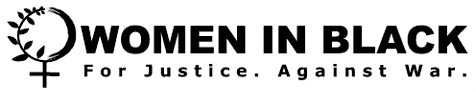 REGISTRATION FORM: XVII WIB International Gathering 5-8 March 2018PERSONAL INFORMATION First Name: _________________________________________________________________Last Name: _________________________________________________________________Title: ______________________________________________________________________WIB Faction: ________________________________________________________________Address:____________________________________________________________________City and Zip Code:____________________________________________________________Country: ___________________________________________________________________E-mail Address: ______________________________________________________________Workshop Title:__________________________________________________________________________________________________________________________________________________Accommodation required for gathering 5 – 9 March 2018?	Yes / No Invitation letter needed for visa? 				Yes/ NoDietary Requirements  ________________________________________________________REGISTRATION FEES AND DEADLINESKindly note the registration fee of 200 euro* is payable by 10 February 2018. Bank Name: NedbankAccount Name: Gei-Heis CollectiveAccount number: 1153061813Branch name: ClaremontBranch Code: 10460900Type of Account: CurrentSwift Code: NEDSZAJJReference: Name and Surname*If the WIB faction has donated money, then the registration fee does not apply. Please fill in one form per attendee 